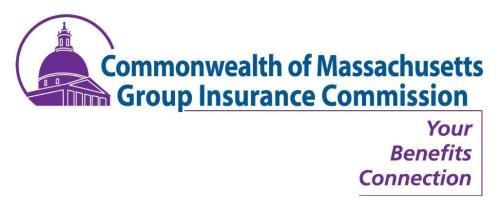 GROUP INSURANCE COMMISSION (GIC), PUBLIC HEARINGS - 2018GIC Public HearingsBased on feedback we heard last year, please join the GIC for a series of public hearings. 
Our goal for the sessions is to collect your feedback in advance of our official decision making. 
Please be sure to RSVP to secure your attendance.RSVP (required) to: gic.events@massmail.state.ma.usIf you need a reasonable accommodation to attend or participate in these events 
please email your request to the GIC’s ADA Coordinator, GIC.ADA.Requests@MassMail.State.MA.US, no later than 1/12/18.(An accommodation will not be assured if a request is not made in a timely manner.)JANUARY 2018JANUARY 2018JANUARY 2018 FRIDAY,  JANUARY 19THURSDAY,  JANUARY 25THURSDAY,  JANUARY 253:00 – 4:30 PMWORCESTER | CENTRALWorcester State UniversityMay Street Building, Banquet Hall  
260 May StreetWorcester, MA 01602
Parking: Lot D – May Street; Lot Q – Chandler Street Lot11:30 AM – 1:00 PMBOSTON | EASTCharles Hurley BuildingMinihan Hall 
19 Staniford Street, 6th Floor Boston, MA 0211411:30 AM – 1:00 PMBOSTON | EASTCharles Hurley BuildingMinihan Hall 
19 Staniford Street, 6th Floor Boston, MA 02114MONDAY,  JANUARY 22  THURSDAY,  JANUARY 25THURSDAY,  JANUARY 2510:00 – 11:30 AM   SPRINGFIELD| SOUTHWESTSpringfield State Office BuildingConference Room, B42436 Dwight Street 
Springfield, MA 01103Parking: Metered street parking around state building 5:00 – 6:30 PM   LOWELL |NORTHEASTUMass LowellO’Leary Library*, Room 222 (South Campus)61 Wilder StreetLowell, MA 01854
Parking: Wilder Lot/Visitor Metered Parking Lot5:00 – 6:30 PM   LOWELL |NORTHEASTUMass LowellO’Leary Library*, Room 222 (South Campus)61 Wilder StreetLowell, MA 01854
Parking: Wilder Lot/Visitor Metered Parking LotTUESDAY,  JANUARY 23  FRIDAY,  JANUARY 26FRIDAY,  JANUARY 264:30 – 6:00 PMGREENFIELD | NORTHWESTGreenfield Middle SchoolAuditorium195 Federal Street, STE 100Greenfield, MA 01301 Parking: open lots around school10:00 – 11:30 AM DARTMOUTH | SOUTHEASTUMass DartmouthWoodland Commons,  Conference Room #1-3 285 Old Westport RoadNorth Dartmouth, MA 02747Parking: Lot #72:30 – 4:00 PMCAPE & ISLANDS | SOUTHEASTHyannis Youth & Community Center
Shepley Community Room141 Bassett LaneHyannis, MA 02601WEDNESDAY,  JANUARY 24MONDAY,  JANUARY 29  MONDAY,  JANUARY 29  10:00 – 11:30 AM  PITTSFIELD | WEST Berkshire Athenaeum: Pittsfield’s Public LibraryLibrary Auditorium, BasementOne Wendell AvenuePittsfield, MA  01201Parking: Limited parking in lot; street parking12:00 – 1:30 PM BOSTON | EASTCharles Hurley BuildingMinihan Hall 
19 Staniford Street, 6th Floor Boston, MA 0211412:00 – 1:30 PM BOSTON | EASTCharles Hurley BuildingMinihan Hall 
19 Staniford Street, 6th Floor Boston, MA 02114Check for updated event information: mass.gov/gic-news-and-announcementsCheck for updated event information: mass.gov/gic-news-and-announcementsCheck for updated event information: mass.gov/gic-news-and-announcements